Library Layout(Paper copies are available in the library.)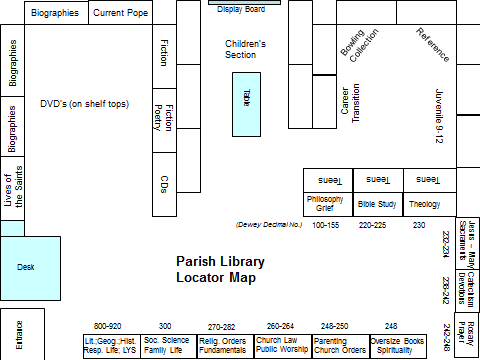 